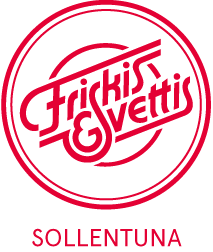 ANSÖKAN:   FunktionärVad kul att du är intresserad av att bli funktionär i F&S Sollentuna. Som funktionär kommer du med i ett gäng engagerade och härliga människor som brinner för friskträning, lustfylld fysisk aktivitet och hälsa, men som också har en avslappnad inställning till prestationer och krav, till livet och dess glädjeämnen. Hos Friskis&Svettis är alla välkomna, alla tränar på sina villkor och vi strävar efter att kunna erbjuda något som passar så många som möjligt; ung som gammal, intensivmotionärer, dansanta, styrketränande, vardagstränande, med flera.Namn:     	Personnummer:    Adress:     	Postadress:      Telefonnummer:    	E-postadress:    Medlem i F&S sedan:    	Arbete/sysselsättning:    Vilket/vilka träningsformer är du intresserad av att leda?Övrig funktionär
	Värd		Receptionist		Barnpassare		Annat – ange vad:     Jag är tillgänglig
		måndag	tisdag	onsdag	torsdag	fredag	lördag	söndagMorgon/fm													Lunch													Eftermiddag													Kväll													Varför vill du bli funktionär?	Vad kan du bidra med?	Vad betyder F&S för dig?	Underskrift	Datum
Ansökan lämnas till receptionen alternativt mejla	Har du frågor? Kontakta:
respektive kontaktperson.	Gruppträning:	emma@sollentuna.friskissvettis.se
		lena.alander@sollentuna.friskissvettis.se
F&S Sollentuna	Reception & värdar: 	matilda@sollentuna.friskissvettis.se
Stinsen, Glimmervägen 10-12	Gym & PT:  	alan.hedayati@sollentuna.friskissvettis.se 
191 62 Sollentuna	